Cправкапо итогам проведения внутришкольного контроля в КОГО БУ СШ с УИОП пгт Мурыгино Юрьянского района Кировской областипо теме: «Результаты проведения осенних Всероссийских проверочных работ»Учебный год: 2022-2023 уч. г.Уровень ООП:  основноеОснование проведения контроля: план ВШК ОО, ВСОКОСроки проведения контроля: сентябрь, октябрь 2022г.Вид контроля: текущий		Методы контроля: сравнительно­ сопоставительный.Цель контроля:Организация и проведения ВПР, перенесенных на осенний периодРезультаты контроляВыводы:1.В школе организовано проведение ВПР согласно нормативно-правовой базе.2.Нарушений не выявлено.РекомендацииАктивнее привлекать к проведению ВПР общественных наблюдателей вне школы.2.             Результаты ВПРОбществознание8А класс: работу выполняло 19 человек из 23 (не было: Кабановой М., Комаровских Я., Лещенко Е., Урванцев Д.).«5» - 2, «4» - 3, «3» - 5, «2» - 9Качество – 26,3%.Успеваемость – 52,6%.Основные ошибки связаны с несформированностью таких метапредметных умений как:- объяснять явления и процессы социальной действительности с научных позиций; рассматривать их комплексно в контексте сложившихся реалий и возможных перспектив;- выполнять познавательные и практические задания: перевод информации из одной знаковой системы в другую (из диаграммы в текст); подкрепление изученных положений конкретными примерами; определение собственного отношения к явлениям современной жизни, формулирование своей точки зрения.Также западают такие предметные умения как:- умение объяснять явления социальной действительности с  опорой на обществоведческие понятия;- умения находить нужную социальную информацию в педагогически отобранных источниках; адекватно ее воспринимать, применяя основные обществоведческие термины и понятия; преобразовывать в соответствии с решаемой задачей (анализировать, обобщать, систематизировать, конкретизировать имеющиеся данные, соотносить их с собственными знаниями);- умение давать оценку общественным явлениям с позиций одобряемых в современном российском обществе социальных ценностей;  - умение различать факты, аргументы, оценочные суждения.История.8Б, В классы: работу выполняли 34 человека из 42 (не было: Буркова Р., Новосёловой К., Урванцева А., Кокорина В., Ивченко Э., Кулятина Е., Попова В., Шапинской Д.).«5» - 7, «4» - 7, «3» - 11, «2» - 9 Качество – 41,2%.Успеваемость – 73,5%.Основные ошибки связаны с несформированностью таких метапредметных умений как:- работать с дополнительной информацией, анализировать графическую, художественную, текстовую, обобщать факты, составлять тезисы, формулировать и обосновывать выводы;- определять понятия;- логически строить рассуждение, выстраивать ответ в соответствии с заданием, целью (сжато, полно, выборочно);- решать творческие задачи, представлять результаты своей деятельности в форме письменных работ.Также западают такие предметные умения как:- применение основных хронологических понятий, терминов (век, его четверть, треть);- установление синхронистических связей истории России и стран Европы и Азии в XVI— XVII вв.;  - определение и использование исторических понятий и терминов;- использование сведений из исторической карты как источника информации;- использование приёмов исторического анализа (сопоставление и обобщение фактов, раскрытие причинно-следственных связей, целей и результатов деятельности персоналий и др.)Маркелова А.С. Анализ ВПР по историиТипичные ошибки: работа с картой, знание понятий и дат.Начальная школа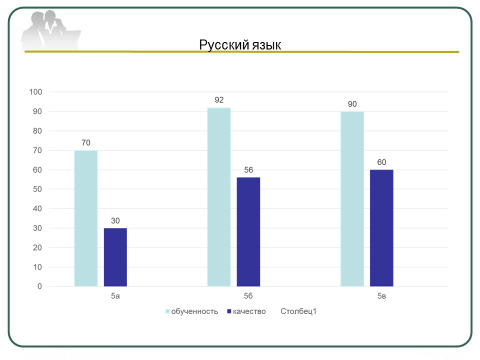 Типичные ошибкиАнализ результатов выполнения ВПР позволил выделить несколько недостатков в подготовке выпускников начальной школы по русскому языку. - неумение определять основную мысль текста;- неумение составлять план текста;-  неумение подбирать к слову близкие по значению слова;-  неумение на основе данной информации и собственного жизненного опыта определять конкретную жизненную ситуацию для адекватной интерпретации данной информации, соблюдая при письме изученные орфографические и пунктуационные нормы.Следует включить в работу некоторые пункты:отбирать тексты разных стилей, родов и жанровпродумать работу с различными источниками информации.обратить внимание на работу с информационными текстами.методика работы с текстом должна быть дополнена его маркировкой, работой со структурными частями текста, сопоставлением информации текста с информацией другого текста, иллюстрации, репродукции картины, таблицы, диаграммы и т. п.формировать умения находить, обрабатывать и оценивать информацию текста.организовать работу по формированию умения извлекать информацию из текстов для различных целей.продолжить работу над классификацией слов по составу.выстроить  работу  на уроках развития речи  по составлению и записи текстов, направленных на знание  норм речевого этикета с учетом орфографических  и пунктуационных правил русского языка.  продумать перечень творческих домашних заданий.Работать над определением главной мысли текстаАнализ показал, что наибольшую трудность у детей вызывает задание, где нужно сформулировать основную мысль текста.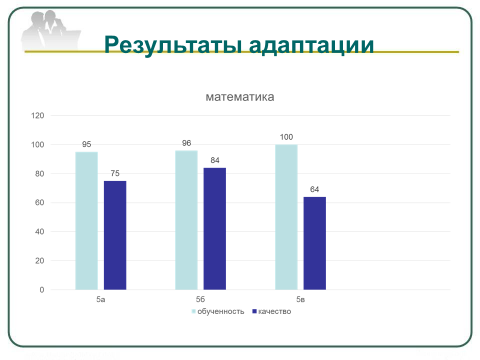 Типичные ошибки:- неумение выполнять построение геометрических фигур с заданными измерениями;- неумение приводить решение задачи к заданному вопросу;- недостаточно развиты основы пространственного воображения;- сложность в установке зависимости между величинами, представленными в задаче, планировании хода решения задачи, выбора и объяснения выбора действий;- слабо развиты основы логического и алгоритмического мышления.Следует включить в работу некоторые пункты:- Усилить работу , направленную на формирование умений анализировать текстовые задачи, используя схемы, таблицы- Взять на особый контроль формирование умений решать задачи, связанные с сравнением величин- отрабатывать вычислительные навыки в заданиях на уроках и дома в игровой форме при участии в онлайн олимпиадах;- обратить особое внимание на формирование по решению задач с основами логического и алгоритмического мышления;- включить в планирование внеурочной деятельности задачи на развитие логического и алгоритмического мышления, сравнение величин, задачи связанные с бытовыми жизненными ситуациями.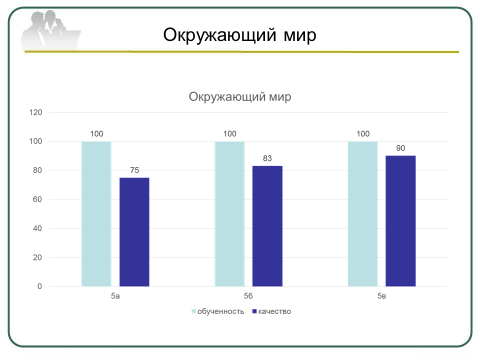 Типичные ошибки- неумение понимать содержание заданий;  - неумение различать действия в описании опыта, его цель, ход, выводы;- неумение осознанно и произвольно строить речевое высказывание в письменной форме;- неумение определять территорию, континент на          географической карте, распознавать объекты живой природы в разных          климатических зонах.Следует включить в работу некоторые пункты: - развивать умение владеть широким арсеналом приемов рассуждений; - учить понимать содержание заданий;  - систематически работать над формированием умения самостоятельно находить в учебнике и дополнительных источниках сведения по определенной теме природоведческого и обществоведческого характера, излагать их в виде сообщения, рассказа; -  применять иллюстрацию учебника как источник знаний, раскрывать содержание иллюстрации; - особое внимание уделять работе по краеведению.Кировское областное общеобразовательное бюджетное учреждение «Средняя школа с углубленным изучением отдельных предметов пгт Мурыгино Юрьянского района»Анализ результатов всероссийских проверочных работ по русскому языку в 2022 годуСтатистика по отметкамСтатистика по отметкам в сравнении с регионом в 2021 годуВПР по материалам 5 классаНа оптимальном уровне выполнены задания3 (орфоэпический анализ), 11 (лексическое значение слова) 12 (подбор синонимов, антонимов).Кроме того, высокий средний процент выполнения продемонстрировали обучающиеся при выполнении задания 1 по критерию 3 – правильность списывания текста, задания 2 по критерию 2 – выполнение морфемного разбора, задания 4 по критерию 1 – обозначение частей речи.Таким образом, можно сделать вывод о том, что у пятиклассников сформированы следующие умения на достаточном уровне (более 70% процент выполнения задания):правильно списывать текст с пропусками орфограмм и пунктограмм;проводить морфемный разбор;проводить орфоэпический анализ слова;опознавать самостоятельные и служебные части речи, их формы;проводить лексический анализ слова с учетом лексического значения илексических групп современного русского литературного языка.Большое количество заданий выполнены обучающимися с ошибками (средний процент выполнения ниже 60%). Среди подобных заданий следует назвать1  - списать текст, вставляя пропущенные буквы и знаки препинания (за исключением критерия 3 – правильность списывания текста), 2  - языковые разборы – 1, 3, 4 (за исключением критерия 2 – выполнение морфемного разбора),4  - определить части речи (за исключением критерия 1 – обозначение частей речи в предложении), 5 - предложение с прямой речью, составление схемы; 6 - предложение с обращением, объяснение выбора;7 - знаки препинания в сложном предложении, объяснение выбора;8 - определите основную мысль текста;9 – ответить на вопрос по тексту;10 – определить тип речи.Анализ результатов свидетельствует о недостаточной сформированностиследующих умений (менее 60% выполнения): соблюдать пунктуационные нормы в письменной речи; выполнять фонетический разбор слова; выполнять морфологический разбор слова; выполнять синтаксический разбор предложения; составлять схемы предложений; опираться на грамматико-интонационный анализ при объяснении расстановки знаков препинания в предложении; анализировать текст с точки зрения его темы, цели, основной мысли,основной и дополнительной информации; адекватно понимать тексты различных функционально-смысловых типов речи.ВПР по материалам 6 классаОбучающиеся в целом хорошо справились с заданиями1 (за исключением критерия 2 – соблюдение пунктуационных норм), 2 (за исключением критерия 3 и 4 – выполнение морфологического разбора слова и синтаксического разбора предложения), 3 – фонетический анализ слова, 4 – ударение в словах, 5 – определение частей речи, 7 – тире в предложении (за исключением критерия 2 – обоснование выбора предложения), 8 – предложения с вводными словами и обращением, 10 – план текста, 11 – ответить на вопрос по тексту, 12 – определение лексического значения слова (за исключением критерия 2 (составление предложения, в контексте которого данное многозначное слово употреблено в другом значении), 13 подбор синонима (за исключением критерия 1 – распознавание стилистической окраски слова). Средний процент выполнения данных заданий составил более 60%. Можно вести речь о том, что у шестиклассников области сформированыследующие умения на достаточном уровне:- списывать текст с пропусками орфограмм и пунктограмм, соблюдая впрактике письма изученные орфографические нормы;- проводить морфемный и словообразовательный анализы слов;47- распознавать заданное слово в ряду других на основе сопоставлениязвукового и буквенного состава, осознавать и объяснять причину несовпадениязвуков и букв в слове;- проводить орфоэпический анализ слова; определять место ударногослога;- опознавать и классифицировать самостоятельные части речи и их формы, служебные части речи;- распознавать предложения с подлежащим и сказуемым, выраженнымисуществительными в именительном падеже;- анализировать различные виды предложений с точки зрения их структурно-смысловой организации и функциональных особенностей, распознаватьпредложения с обращением, однородными членами, двумя грамматическимиосновами, опираться на грамматический анализ при объяснении постановкизнаков препинания в таких предложениях;- осуществлять информационную переработку прочитанного текста, передавать его содержание в виде плана в письменной форме;- понимать целостный смысл текста, находить требуемую информацию с целью подтверждения выдвинутых гипотез, на основе которых строить речевое высказывание;- распознавать лексическое значение многозначного слова с опорой на контекст, адекватно его формулировать;- подбирать нейтральный синоним к стилистически окрашенному слову.Недостаточный уровень сформированности умений (процент выполнения менее 60%) демонстрируют шестиклассники региона при выполнении задания1 по критерию 2 (соблюдение пунктуационных норм), 2 по критериям 3 и 4 (морфологический и синтаксический разбор), 6 (морфологические нормы), 7 по критерию 2 (обоснование выбора предложения), 9 (определение основной мысли текста), 12 по критерию 2 (составление предложения, в контексте которого данное многозначное слово употреблено в другом значении), 13 по критерию 1 (распознавание стилистической окраски слова), 14 (объяснение значения фразеологизма и толкование ситуации в заданном контексте).Анализ результатов свидетельствует о недостаточной сформированности следующих умений:- соблюдать в речевой практике пунктуационные нормы русского литературного языка;- проводить морфологический разбор слова и синтаксический разбор предложения;- распознавать случаи нарушения грамматических норм русского литературного языка в формах слов различных частей речи и исправлять эти нарушения;- опираться на грамматический анализ при объяснении выбора тире и места его постановки в предложении;- понимать целостный смысл текста, находить требуемую информацию с целью подтверждения выдвинутых гипотез, на основе которых строить речевое высказывание;- составлять предложение, в контексте которого многозначное слово употреблено в ином значении, нежели в тексте;- распознавать стилистическую принадлежность слова;- объяснять значение фразеологизма, определять конкретную жизненнуюситуацию для адекватной интерпретации фразеологизма и строить монологическое контекстное высказывание в письменной форме.ВПР по материалам 7 классаОбучающиеся в целом хорошо справились с 1 (за исключением критерия 2 – соблюдение пунктуационных норм), 2 (за исключением критерия 3 и 4 – выполнение морфологического разбора слова и синтаксического разбора предложения), 4 – определение союзов и их написание, 5 – ударение в словах, 7  - знаки препинания при причастном обороте (за исключением критерия 2 – обоснование выбора предложения), 8 – знаки препинания при деепричастном обороте (за исключением критерия 2 – обоснование выбора предложения, называние пунктуационных отрезков), 10 – тип речи, 12 – определение лексического значения слова, 13 – нахождение стилистически окрашенного слова (за исключением критерия 2 – подбор синонима к слову). Средний процент выполнения данных заданий составил более 60%. Можно вести речь о том, что у семиклассников области сформированы следующие умения на достаточном уровне:- списывать текст с пропусками орфограмм и пунктограмм, соблюдая в практике письма изученные орфографические нормы;- выполнять морфемный и словообразовательный разборы слова;- распознавать предложения с производными союзами, правильно писатьсоюзы;- проводить орфоэпический анализ слова, определяя место ударения;- распознавать предложения, осложненные причастным оборотом, деепричастным оборотом, обращением, фиксировать места постановки одной или нескольких запятых в них;- определять тип речи в предложениях из текста;- распознавать лексическое значение слова с опорой на контекст;- находить в тексте стилистически окрашенное слово;- объяснять значение пословицы.Недостаточный уровень сформированности умений (процент выполнения менее 60%) демонстрируют семиклассники при выполнении задания 1 по критерию 2 (соблюдение пунктуационных норм), 2 по критериям 3 и 4 (морфологический и синтаксический разбор), 3 (распознавание предложений с предлогами и написание производных предлогов), 6 (морфологические нормы), 7 и 8 по критерию 2 (обоснование выбора предложения с определенным количеством запятых), 9 (определение основной мысли текста),Анализ результатов свидетельствует о недостаточной сформированностиследующих умений:- соблюдать в речевой практике пунктуационные нормы русского литературного языка;- выполнять морфологический разбор слова и синтаксический разборпредложения;- распознавать предложения с раздельным и слитным написанием производных предлогов с разными частями речи, правильно писать предлоги;- распознавать случаи нарушения грамматических норм русского литературного языка в формах слов различных частей речи и исправлять эти нарушения;- анализировать различные виды осложненных предложений с точки зрения их структурно-смысловой организации, обосновывать выбор предложенийс одной или несколькими запятыми, указывать пунктуационные отрезки;- анализировать текст с точки зрения его основной мысли, адекватноформулировать основную мысль текста в письменной форме;- адекватно понимать и интерпретировать прочитанный текст, находить втексте информацию (ключевые слова и словосочетания) в подтверждение своего ответа на вопрос;- подбирать синоним к стилистически окрашенному слову.ВПР по материалам 8 классаОбучающиеся в целом хорошо справились с заданием 1 (за исключением критерия 2 – соблюдение пунктуационных норм), 2 (за исключением критерия 3 – выполнение синтаксического разбора предложения),5 – ударение в словах, 9 – определение выразительных средств,10 – лексическое значение слова,11 – тип связи в словосочетании, 12 – грамматическая основа, 13 – тип односоставного предложения, 14 – вводное слово,16 – обособленное обстоятельство, 17 – найти предложение по схеме. Средний процент выполнения данных заданий составил более 60%. Можно вести речь о том, что у восьмиклассников области сформированыследующие умения на достаточном уровне:- списывать текст с пропусками орфограмм и пунктограмм, соблюдая в практике письма изученные орфографические нормы;- соблюдать в речевой практике орфографические нормы русского литературного языка;- выполнять морфемный и морфологический разборы слова;- проводить орфоэпический анализ слова, определяя место ударения;- определять средства языковой выразительности;- распознавать слово по лексическому значению опорой на контекст;- распознавать подчинительные словосочетания, указывать вид подчинительной связи;- указывать грамматическую основу предложения;- определять тип односоставного предложения;- находить предложение с вводным словом, подбирать к вводному слову синоним;- находить в тексте предложение с обособленным обстоятельством, объяснять условия обособления;- находить предложение, соответствующее графической схеме.Недостаточный уровень сформированности умений (процент выполненияменее 60%) демонстрируют восьмиклассники при выполнении задания1 по критерию 2 (соблюдение пунктуационных норм), 2 по критерию 3 (синтаксический разбор предложения), 3 (распознавание слов с НЕ, объяснение условий выбора написания), 4 (распознавание слов с НН, объяснение условий выбора написания), 6 (нахождение грамматической ошибки, ее исправление), 7 (формулирование основной мысли текста), 8 (определение микротемы абзаца текста), 15 (распознавание предложений с обособленным согласованным определением и обоснование условий обособления).Анализ результатов свидетельствует о недостаточной сформированности следующих умений:- соблюдать в речевой практике пунктуационные нормы русского литературного языка;- выполнять синтаксический разбор предложения;- распознавать слова со слитным или раздельным написанием НЕ, объяснять условия выбора орфограммы;- распознавать слова с Н или НН, объяснять условий выбора орфограммы;- распознавать случаи нарушения грамматических норм русского литературного языка в формах слов различных частей речи, исправлять эти нарушения;- анализировать текст с точки зрения его основной мысли, адекватно формулировать основную мысль текста в письменной форме;- анализировать прочитанную часть текста с точки зрения ее микротемы;- распознавать и адекватно формулировать микротему заданного абзаца текста в письменной форме, соблюдая нормы построения предложения и словоупотребления;- находить в ряду других предложений предложение с обособленным согласованным определением, обосновывать условия обособления согласованного определения.Среди причин невысоких результатов обучающихся по ряду заданий можно назвать, в первую очередь, недостаточный уровень сформированности основных компонентов учебной деятельности (логическоемышление, смысловое чтение и т.д.), что проявляется в невнимательном чтениитекста задания и текста для выполнения второй части проверочной работы, неумении различать дополнительную и основную информацию текста, непонимании цели действия, указанного в правиле. У школьников недостаточно сформированы регулятивные (адекватно самостоятельно оценивать правильность выполнения действия и вносить необходимые коррективы) и познавательные УУД (осуществлять логическую операцию установления родовидовых отношений; осуществлять сравнение, классификацию). Как правило, обучающиеся недостаточно участвуют в диалогическом и полилогическом общении, поэтому им сложно создавать устные монологические высказывания разной коммуникативной направленности (задания по работе с текстом).У ряда школьников недостаточно освоены методы опознавания основных единиц синтаксиса (словосочетание, предложение, текст), что может быть обусловлено тем фактом, что на уроках мало внимания уделяется различным видам разборов (морфологических, морфемных, словообразовательных, синтаксических, орфографических, орфоэпических, пунктуационных). Ошибки, связанные с постановкой знаков препинания, можно объяснить несформированностью умения сознательного использования правил пунктуации.Проблемами выступают и недостаточное развитие орфографической зоркости, фонематического слуха. Неумение различать части речи приводит к ошибкам в написании слов с частицей НЕ и приставкой не-, слов с Н и НН.Недостаточная речевая практика не позволяет обучающимся адекватно формулировать свои мысли с целью обоснования выбора предложений, формулирования основной мысли и микротемы текста. Многих школьников отличает низкий уровень самостоятельности, отсутствие стремления к саморазвитию. Можно отметить и низкую мотивацию к обучению, сформированную, как правило, за счет слабого контроля за успеваемостью со стороны родителей. Одной из возможных причин невысоких результатов может быть несерьезное отношение к ВПР в целом, обучающиеся считают, что, если отметка не будет поставлена в журнал, то и не стоит переживать.Проблемами со стороны работы учителя можно назвать следующие факторы:- недостаточно организована работа с текстом и другими источниками информации на каждом уроке по любому предмету;- несистемная работа по формированию видов речевой деятельности, обеспечивающих эффективное овладение разными учебными предметами;- недостаточное внимание к уровню достижения метапредметных результатов как условию успешности выполнения учебных и учебно-практических задач средствами различных учебных предметов;- недостаточно ведется работа по обогащению словарного запаса и грамматического строя речи обучающихся;- недостаточное внимание, уделяемое учителями, контролю и коррекции знаний не только при изучении нового материала, но и при повторении;- несоответствие заданий в учебнике, по которому часто вынужден работать учитель, типам заданий в ВПР.Пути решения выявленных проблемНа уровне администрации:- проанализировать результаты ВПР на заседаниях ШМО учителей, скорректировать методическую работу с учетом полученных результатов;- использовать полученные результаты и их анализ при корректировке планирования системы ВШК, с целью своевременного и адресного оказания методической помощи педагогам;- привести контрольно-измерительные материалы входной и промежуточной диагностики в соответствии со структурой ВПР;На уровне учителя-предметника:1. Скорректировать образовательный процесс с учетом полученных результатов с целью формирования метапредметных и предметных умений учащихся.Организовывать урочную и внеурочную деятельность обучающихся на основе системно-деятельностного, текстоориентированного, ситуативного, диалогового,дифференцированного подходов.2. Изучать не только демонстрационную версию ВПР, но и сопровождающее ее «Описание контрольных измерительных материалов для проведения втекущем учебном году проверочной работы по русскому языку». языка.4. При обучении сознательному использованию правил орфографии, следует обучать школьников морфемному письму, которое базируется на соблюдении морфологического принципа как основного принципа русской орфографии.5. Требуется создать на уроках условия и выделить время для распознавания самостоятельных части речи, их форм, учета контекста. 6.Остаются актуальными рекомендации выполнять синтаксический разбор предложения как можно чаще на уроке и дома, предложения давать трудные, мотивируя обучающихся работать на высоком уровне сложности.7. Использовать ресурсы «Родного русского языка» как можно эффективнее.8. Со слабоуспевающим учащимся необходимо вести систематическую работу по устранению трудностей в овладении предметными умениями по русскому языку.9. Планомерно и последовательно осуществлять работу с текстом на уроках русского языка. 10. Обеспечивать формирование и развитие тех предметных умений и УУД, владение которыми станет первоочередным для выпускников 9 и 11 классов, то есть реализовывать на практике принцип преемственности в обучении.11. Вести систематическую работу со словарями для развития языковых и речевых умений обучающихся и формирования навыков работы со справочной литературой. На уровне классного руководителя:- вести работу с родителями о необходимости контроля за успеваемостью детей и дополнительных занятий, рекомендовать тщательнее контролировать выполнение домашних заданий;- информировать родителей о результатах обучения в целом и ВПР в частности, консультировать о правильном оказании помощи;- формировать у обучающихся положительное отношение к учебной деятельности;- способствовать развитию интереса к чтению и развитию способностей и интересов, в том числе путем расширения знаний через чтение специальной литературы, периодических изданий, в соответствии с возрастным особенностям обучающихся;- осуществлять организацию познавательных игр и конкурсов, проектов,направленных на укрепление умения устанавливать аналогии, классифицировать, строить логическое рассуждение, умозаключение (индуктивное, дедуктивное, по аналогии) и делать выводы;- ориентировать обучающихся на причины успеха в учебной деятельности, в том числе на самоанализ и самоконтроль результата.Итоги  Всероссийских проверочных работ предметов математического и естественнонаучного циклаМатематика – 6 класс (по программе 5 класса)Полученные результаты свидетельствуют  о достаточной сформированности таких умений как:
 использовать свойства чисел и правила действий с рациональными числами при выполнении вычислений;
 использовать свойства чисел и правила действий с рациональными числами при выполнении вычислений/выполнять вычисления, в том числе с использованием приемов рациональных вычислений, обосновывать алгоритмы выполнения действий. - читать информацию, представленную в виде таблицы, диаграммы /извлекать, интерпретировать информацию, представленную в таблицах и на диаграммах,  отражающую свойства и характеристики реальных процессов и явлений.
   Недостаточно  сформированы следующие  умения:
 умение решать задачи разных типов (на работу, на движение), связывающих три величины; выделять эти величины и отношения между ними; знать различие скоростей объекта в стоячей воде, против течения и по течению реки;
 умение использовать свойства чисел и правила действий с рациональными числами при выполнении вычислений/выполнять вычисления, в том числе с использованием приемов рациональных вычислений, обосновывать алгоритмы выполнения действий;
 умение решать задачи на покупки, решать несложные логические задачи методом рассуждений;
 умение моделировать реальные ситуации на языке геометрии, изобразительные умения. умение выполнять простейшие построения и измерения
на местности, необходимые в реальной жизни.	На низком уровне сформированы у обучающихся следующие умения ):
 оперирование на базовом уровне понятием «натуральное число»;
 оперирование на базовом уровне понятием «обыкновенная дробь»;
 оперирование на базовом уровне понятием «десятичная дробь»;
 решение задач на нахождение части числа и числа по его части;
 умение применять изученные понятия, результаты, методы для решения задач  практического характера и задач из смежных дисциплин; умение решать несложные сюжетные задачи разных типов на все арифметические действия;
 умение находить процент от числа, число по проценту от него; находить процентное отношение двух чисел; находить процентное снижение или процентное повышение величины;
 умение вычислять расстояния на местности в стандартных ситуациях;
 оперирование на базовом уровне понятиями: «прямоугольный параллелепипед», «куб», «шар»;
 умение проводить логические обоснования, доказательства математических утверждений;
 умение решать простые и сложные задачи разных типов, а также задачи повышенной трудности.Математика – 7 класс (по программе 6 класса)Полученные результаты  свидетельствует о сформированности таких умений как:
- умение читать информацию, представленную в виде таблицы, диаграммы/извлекать, интерпретировать информацию, представленную в таблицах и на диаграммах, отражающую свойства и характеристики реальных процессов и явлений;
- умение сравнивать рациональные числа/упорядочивать числа, записанные в виде обыкновенных дробей, десятичных дробей;
- умение оперировать на базовом уровне понятиями: фигура, точка, отрезок, прямая, луч, ломанная, угол, многоугольник, треугольник и четырехугольник, прямоугольник и квадрат, окружность и круг, прямоугольный параллелепипед, куб, шар, изображать изучаемые фигуры от руки и с помощью линейки.
Математика – 8 класс (по программе 7 класса)    Результаты  свидетельствует о сформированности таких умений как:
- оперировать на базовом уровне понятиями «обыкновенная дробь», «смешанное число»;
- оперировать на базовом уровне понятием «десятичная дробь»;
- читать информацию, представленную в виде таблицы, диаграммы, графика/извлекать, интерпретировать информацию, представленную в таблицах и на диаграммах, отражающую свойства и характеристики реальных процессов и явлений;
- записывать числовые значения реальных величин с использованием разных систем измерения;-решать задачи на покупки; находить процент от числа, число по проценту от него, процентное отношение двух чисел, процентное снижение или процентное повышение величины;
- оперировать на базовом уровне понятиями «уравнение», «корень уравнения»; решать системы несложных линейных уравнений/решать линейные уравнения и уравнения, сводимые к линейным, с помощью тождественных преобразований.
Недостаточно  сформированы следующие   умения:
- использовать функционально-графические представления, в частности, строить график линейной функции;
- оценивать результаты вычислений при решении практических задач/решать задачи на основе рассмотрения реальных ситуаций, в которых не требуется точный вычислительный результат;
- выполнять несложные преобразования выражений: раскрывать скобки, приводить подобные слагаемые, использовать формулы сокращённого умножения;
- оперировать на базовом уровне понятиями геометрических фигур; извлекать информацию о геометрических фигурах, представленную на чертежах в явном виде/применять геометрические факты для решения задач, в том числе предполагающих несколько шагов решения;
- решать задачи разных типов (на работу, покупки, движение)/решать простые и сложные задачи разных типов, выбирать соответствующие уравнения или системы уравнений для составления математической модели заданной реальной ситуации или прикладной задачи.Биология – 6 класс (по программе 5 класса)   Анализ выполнения заданий показал, что обучающиеся успешно справились с заданиями проверяющими:
- умение осознанно использовать речевые средства в соответствии с задачей коммуникации для выражения своих чувств, мыслей и потребностей.
     На достаточном уровне обучающиеся справились с заданиями проверяющими:
- умение устанавливать причинно-следственные связи, строить логическое рассуждение, умозаключение (индуктивное, дедуктивное и по аналогии) и делать выводы;
- формирование представлений о значении биологических наук в решении проблем необходимости рационального природопользования защиты здоровья людей в условиях быстрого изменения экологического качества окружающей среды;
- умение создавать, применять и преобразовывать знаки и символы, модели и схемы для решения учебных и познавательных задач;
- формирование первоначальных систематизированных представлений о биологических объектах, процессах, явлениях, закономерностях, об основных биологических теориях, об
экосистемной организации жизни, о взаимосвязи живого и неживого в биосфере, о наследственности и изменчивости; овладение понятийным аппаратом биологии.
    Недостаточный уровень показали обучающиеся при выполнении
заданий  проверяющих:
- умение определять понятия, создавать обобщения, устанавливать аналогии, классифицировать, самостоятельно выбирать основания и критерии для классификации.Биология – 7 класс (по программе 6 класса)            Каждый вариант ВПР по биологии включал в себя 10 заданий, которые различаются по содержанию и проверяемым требованиям.  Работу выполнял 7А класс ( качество – 76%, обученность – 100%)       Анализ выполнения заданий  показал, что обучающиеся успешно справились с заданиями (средний процент выполнения заданий от 80% и более), проверяющими:
 - умение создавать, применять и преобразовывать знаки и у растений
Умение устанавливать причинно-следственные связи, строить логическое  рассуждение, умозаключение (индуктивное, дедуктивное и по аналогии) и делать выводы. Приобретение
опыта использования методов биологической науки и проведения несложных биологических экспериментов для изучения живых организмов и человека.
Свойства живых организмов (структурированность, целостность, обмен веществ, движение, размножение, развитие, раздражимость, приспособленность), их проявление у растений
Органы цветкового растения
Умение определять понятия, создавать обобщения, устанавливать аналогии, классифицировать, самостоятельно выбирать основания и критерии для классификации. Приемы выращивания, размножения растений и ухода за ними. Умение создавать, применять и преобразовывать знаки и
символы, модели и схемы для решения учебных и познавательных задач
На достаточном уровне обучающиеся справились с заданиями (средний процент выполнения заданий от 50% и более), проверяющими:
- формирование первоначальных систематизированных представлений о биологических объектах, процессах, явлениях, закономерностях; овладение понятийным аппаратом биологии;
- умение определять понятия, создавать обобщения, устанавливать аналогии, классифицировать, самостоятельно выбирать основания и критерии для классификации;
- приобретение опыта использования методов биологической науки и проведения несложных биологических экспериментов для изучения живых организмов и человека.
Недостаточный уровень показали обучающиеся при выполнении заданий (средний процент выполнения заданий менее 50 %), проверяющих:
- смысловое чтение; - приобретение опыта использования методов биологической науки и проведения несложных биологических экспериментов для изучения живых организмов и человека;
- проведения экологического мониторинга в окружающей среде.Биология – 8 класс (по программе 7 класса)Каждый вариант ВПР по биологии включал в себя 13 заданий, которые различаются по содержанию и проверяемым требованиям. На выполнение работы отводилось 60 минут. Максимальный
первичный балл за работу составлял 28 баллов.На достаточном уровне обучающиеся справились с заданиями проверяющими:
- умения определять понятия, создавать обобщения, устанавливать аналогии, классифицировать, самостоятельно выбирать основания и критерии для классификации;
- умения создавать, применять и преобразовывать знаки и символы, модели и схемы для решения учебных и познавательных задач;
- формирование системы научных знаний о живой природе, закономерностях ее развития, об исторически быстром сокращении биологического разнообразия в биосфере в результате деятельности
человека для развития современных естественнонаучных представлений о картине мира.
Недостаточный уровень показали обучающиеся при выполнении
заданий  проверяющих:-формирование основ экологической грамотности: способности оценивать последствия деятельности человека в природе; способности выбирать целевые и смысловые установки в своих действиях и
поступках по отношению к живой природе, здоровью своему и окружающих; осознания необходимости действий по сохранению биоразнообразия;
- смысловое чтение;
- формирование первоначальных систематизированных представлений о биологических объектах, процессах, явлениях, закономерностях;
- умения устанавливать причинно-следственные связи, строить логическое рассуждение, умозаключение (индуктивное, дедуктивное и по аналогии) и делать выводы;
- формирование системы научных знаний о живой природе, закономерностях ее развития, об исторически быстром сокращении биологического разнообразия в биосфере.   С целью повышения качества обученности школьников рекомендуем учителям биологии:
- руководствоваться в организации образовательного процесса требованиями ФГОС к личностным, метапредметным и предметным результатам освоения основной образовательной программы
основного общего образования;
- использовать в своей работе такие педагогические технологии, методы, формы и средства обучения, которые направлены на достижение метапредметных результатов образования, в частности, на
формирование межпредметных понятий и универсальных учебных действий (регулятивных, познавательных, коммуникативных);
- совершенствовать навыки работы обучающихся по поиску, анализу и переводу биологической информации из одной формы в другую.География – 7 класс (по программе 6 класса)        Участники ВПР затрудняются соотнести указанные на карте географические объекты с именами путешественников, обозначать на карте точки по заданным координатам, определять направления, определять географический объект по его описанию, составлять описание прогноза погоды по предложенной схеме составлять описание определенных географических объектов родного края.
- задания на сопоставление времени в разных частях Земли на примере разных городов нашей
страны или сравнения особенностей сезонов года в разных частях Земли, а также анализ текста географического содержания, из которого необходимо извлечь информацию по заданному вопросу,
На высоком уровне выполнены  задания на определение отмеченных на карте материков
или океанов, выполнение простейших вычислений и сопоставления времени в разных частях Земли на примере разных городов нашей страны, узнавание природных зон по изображениям, умение извлекать
и интерпретировать информацию из статистической таблицы о населении стран мира, узнавание природных явлений по изображениям.С целью повышения качества обученности школьников рекомендуем учителям географии:
- продолжить формирование у обучающихся знаний о великих путешественниках и землепроходцах, имена которых вошли в историю открытия и освоения материков и океанов;
- продолжить формирование умений обозначать на карте точки по заданным координатам, определять направления географического объекта на основе сопоставления его местоположения на карте,
текстового описания и изображения (космического снимка или фотоизображения);-продолжить формирование у обучающихся умений выявлять роль планетарных явлений в жизни людей на основе сравнения особенностей сезонов года в разных частях Земли и сопоставления
времени в разных частях Земли на примере разных городов нашей страны;
- продолжить работу по анализу графиков и диаграмм (розы ветров, графика температуры, диаграммы осадков), учиться определять элементы погоды по условным обозначениям, переводить
информацию из условно-графической в текстовую форму;
- продолжить формирование умений анализировать предложенный текст географического содержания об оболочках Земли и извлекать из него информацию по заданному вопросу;
- обратить внимание на краеведческий материал в рамках уроков географии и учить обучающихся презентовать информацию о родном крае в форме краткого описания;
- регулярно организовывать проведение диагностических работ по пройденным разделам учебника «География» с целью выявления затруднений, которые остались у обучающихся;
- расширять кругозор обучающихся, привлекая их к внеурочной деятельности по географии, к участию в конкурсном и олимпиадном движении, к экскурсиям по родному краю.Физика – 8 класс (по программе 7 класса)Задания были направлены на проверку знания всех разделов курса физики базового уровня: механики, молекулярной физики, элементов электродинамики. 
Самыми сложными стали задания, где необходимо было проанализировать отдельные этапы проведения исследований и интерпретировать результаты наблюдений и опытов . Это объясняется тем, что на начальном этапе изучения курса физики наибольшее внимание уделяется изучению основных (ключевых) понятий физики и решению простых задач (на подстановку формул). Поэтому наиболее доступными оказались задания, где требовалось произвести простые (прямые) измерения физических величин решение задач по образцу. Результаты ВПР ( писал 8В) :  качество 43%, обученность 93%.Успешнее всего справились с такими заданиями, как:
 знать/понимать смысл физических понятий;
 знать/понимать смысл физических величин и законов.
Наибольшее затруднение вызвали вопросы, такие как:
 уметь отличать гипотезы от научных теорий, делать выводы на основе экспериментальных данных;
 уметь проводить опыты по исследованию изученных явлений и процессов;- уметь объяснять устройство и принцип действия технических объектов, приводить примеры практического применения физических знаний;
 уметь привлекать приобретенные знания и умения в практической деятельности и повседневной жизни для обеспечения безопасности жизнедеятельности;
 уметь воспринимать и на основе полученных знаний самостоятельно оценивать информацию, содержащуюся в СМИ, Интернете, научно-популярных статьях.
 В целях повышения качества обученности школьников по физике необходимо учителям физики:
 на уроках подробно раскрывать физический смысл изучаемых законов и величин;
 учить описывать, анализировать и объяснять физические явления и свойства тел в разном формате: текстовом, табличном, графическом;
 проводить все опыты, предусмотренные программой по исследованию изученных явлений и процессов;
 шире практиковать задания с развернутым ответом, на логику, поиск верного решения из нескольких вариантов;
 учить обучающихся практическому применению усвоенных знаний по физике, привлекая проектно-исследовательские формы и методы обучения, решение задач (в том числе – качественных).Всем учителям  предметов  ЕМЦ  рекомендуем:
1. Оптимизировать использование в образовательном процессе  такие педагогические технологии, методы, формы и средства обучения, которые направлены на достижение метапредметных результатов образования, в частности, на формирование межпредметных понятий и универсальных учебных действий (регулятивных, познавательных, коммуникативных);методов, форм и средств обучения, а также использование современных педагогических технологий по учебным предметам.
2. Включить в состав учебных занятий для проведения текущего, тематического, промежуточного контроля обучающихся задания для оценки несформированных умений и видов деятельности.ОБЩИЕ ВЫВОДЫ ПО РЕЗУЛЬТАТАМ ОСЕННИХ ВПР 2022
Более 90 процентов обучающихся, которые написали всероссийские проверочные работы
осенью 2022 года, не все подтвердили свои отметки за 2021/22 учебный год: понизили или поысили.
В основном произошло понижение отметки за проверочные работы по сравнению с
отметкой преподавателя по итогам года. Значительное снижение обнаружено по иностранному языку..
РЕКОМЕНДАЦИИ
1. Обсудить результаты осенних ВПР2022 на педагогическом совете, в срок до 01.11.2022.
2. Руководителям ШМО:
провести содержательный анализ результатов весенних ВПР по классам и подготовить
подробный отчет, если школьники написали проверочные работы по всем предметам, за
которые отвечает методическое объединение;
выявить неосвоенные учениками контролируемые элементы содержания (КЭС) для отдельных классов и отдельных обучающихся по предметам, по которым прошли ВПР в сентябре и октябре 2022 года;
разработать для учителей-предметников методические рекомендации на следующий учебный год, чтобы устранить выявленные пробелы в знаниях учащихся по тем предметам, по которым прошли ВПР осенью 2022 года, в срок до 20.11.2022.
3. Классным руководителям 5, 7,8,9 -х классов довести до сведения родителей результаты осенних ВПР,в срок до 20.10.2022.
4. Учителям-предметникам:
проанализировать достижение высоких результатов и определить причины низких результатов по предметам, по которым прошли ВПР осенью 2022 года, в срок до 20.10.2022;
скорректировать рабочие программы на 2022/23 учебный год с учетом анализа результатов
осенних ВПР и выявленных проблемных тем, в срок до 30.05.2023;
внедрить эффективные педагогические практики в процесс обучения, в течение 2022/23
учебного года;
при подготовке учащихся к написанию ВПР2023 использовать пособия из федерального
перечня, в том числе электронные образовательные ресурсы, позволяющие ребенку
самостоятельно проверить правильность выполнения задания, в течение 2022/23 учебного года;
использовать на уроках задания, которые направлены на развитие вариативности мышления учащихся и способность применять знания в новой ситуации, в течение 2022/23 учебного года.
5. Учесть результаты осенних ВПР2022 при планировании ВСОКО на 2022/23 учебный год.
6. Усилить контроль за качеством преподавания  английского языка.Справка подготовлена:	                                    Шликене Т.Н., зам.директора по УВРСправка заслушана на педсоветеПоказателиЗначение показателяНаличие приказа о назначении ответственного за проведение ВПР в образовательной организации (да / нет)дассылка на приказ на сайте организацииhttp://school.murygino.ru/Наличие на сайте образовательной организации регламента проведения ВПРдаУчастие представителей администрации в вебинарах, семинарах, проводимых для образовательных организаций по вопросам объективности проведения процедур оценки качества образованиядауказать общее количество членов администрации5указать количество участников 9Участие учителей в вебинарах, семинарах, проводимых для образовательных организаций по вопросам объективности оценивания работ участников процедур оценки качества образованияуказать общее количество учителей34указать количество участников 10Количество проведённых ВПР в образовательной организации (всего) 21Количество проведённых ВПР в образовательной организации учителями, не преподающими данный предмет и не преподающими в данном классе 18из них:5 класс36 класс47 класс48 класс59 класс4Доля проведеннных ВПР в образовательной организации учителями, не преподающими данный предмет и не преподающими в данном классе 72%Количество работ, проверенных комиссией образовательной организации (всего)1278Количество работ, проверенных комиссией образовательной организации, состоящей из учителей, не преподающих данный предмет в  данном классе 1278из них:5 класс1816 класс2187 класс4198 класс3399 класс121Доля работ, проверенных комиссией образовательной организации, состоящей из учителей, не преподающих данный предмет в  данном классе .100%Количество ВПР, проведенных с присутствием общественных наблюдателей0Наличие в образовательной организации аналитической справки по результатам проведения ВПРдассылка на справку на сайте организацииhttp://school.murygino.ru/category/Bez-rubrikiНаличие в образовательной организации плана мероприятий по формированию позитивного отношения к объективной оценке образовательных результатовдакомментарий при необходимостиРабота спланирована руководителями ШМОНаличие в образовательной организации внутренней системы оценки качества образования (ВСОКО)да№Класс«2»«3»«4»«5»КачествоОбученность15 классы181429451%72%26 классы112717436%81%37 классы83325038%88%48 классы152422339%77%Класс«2» %«2» %«3» %«3» %«4» %«4» %«5» %«5» %Классобластьшколаобластьшколаобластьшколаобластьшкола5 класс11,452833,4521,537,34517,866 класс15,291937,364636,962910,477 класс18,371243,35031,36386,9708 класс21,562330,5937,539,08348,785класс6А6Б6Вкачество734129обученность1008267класс7А7Б7Вкачество52-80обученность1006696Класс8А8Б8ВОбученность 705346качество9789856А6Б6Вкачество1006329обученность10082677Б7Вкачество1733обученность94100